Can you identify Testable Questions?
Formative Assessment – 
(Mark with a X if the Question is Testable)____ How many birds are in the sky right now?____ Which detergent removes stains the best?____ Does increasing the height you bounce a rubber ball cause it to bounce back higher?____ Why is it important that desert plants get rain in spring?____ If I water plants every day will they produce more flowers?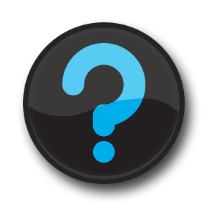 ____ Is achievement in school higher when students are tested frequently?____ Are human zombies real? ____ What type of food will attract the most crows?____Which tastes better: Pepsi or Coca Cola?____ How much heat does it take to weld 2 pieces of metal together in metal shop?Can you identify Testable Questions?
Formative Assessment – 
(Mark with a X if the Question is Testable)____ How many birds are in the sky right now?____ Which detergent removes stains the best?____ Does increasing the height you bounce a rubber ball cause it to bounce back higher?____ Why is it important that desert plants get rain in spring?____ If I water plants every day will they produce more flowers?____ Is achievement in school higher when students are tested frequently?____ Are human zombies real? ____ What type of food will attract the most crows?____Which tastes better: Pepsi or Coca Cola?____ How much heat does it take to weld 2 pieces of metal together in metal shop?